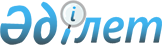 О внесении изменения в решение акима Аккайынского района Северо-Казахстанской области от 20 декабря 2018 года № 8 "Об образовании избирательных участков на территории Аккайынского района Северо-Казахстанской области"
					
			Утративший силу
			
			
		
					Решение акима Аккайынского района Северо-Казахстанской области от 30 декабря 2020 года № 300. Зарегистрировано Департаментом юстиции Северо-Казахстанской области 31 декабря 2020 года № 6882. Утратил силу решением акима Аккайынского района Северо-Казахстанской области от 21 июля 2021 года № 9
      Сноска. Утратил силу решением акима Аккайынского района Северо-Казахстанской области от 21.07.2021 № 9 (вводится в действие со дня его первого официального опубликования).
      В соответствии с пунктами 1, 2 статьи 23 Конституционного закона Республики Казахстан от 28 сентября 1995 года "О выборах в Республике Казахстан", пунктом 3 статьи 37 Закона Республики Казахстан от 23 января 2001 года "О местном государственном управлении и самоуправлении в Республике Казахстан", исполняющий обязанности акима Аккайынского района Северо-Казахстанской области РЕШИЛ:
      1. Внести в решение акима Аккайынского района Северо-Казахстанской области "Об образовании избирательных участков на территории Аккайынского района Северо-Казахстанской области" от 20 декабря 2018 года № 8 (опубликовано 3 января 2019 года в эталонном контрольном банке нормативных правовых актов Республики Казахстан в электронном виде, зарегистрировано в Реестре государственной регистрации нормативных правовых актов № 5089) следующее изменение:
      пункт 22 в приложении к вышеуказанному решению изложить в новой редакции:
      "22. Избирательный участок № 116:
      место нахождения избирательного участка: село Смирново, улица Амангельды, дом № 90, здание государственного коммунального казенного предприятия "Ясли-сад Балапан" коммунального государственного учреждения "Отдел образования акимата Аккайынского района Северо-Казахстанской области";
      границы избирательного участка: село Смирново, улица Карбышева – нечетная сторона с № 29 по № 35, четная сторона с № 2 по № 14, улица Папанина – нечетная сторона с № 1 по № 51, четная сторона с № 2 по № 52, улица Мира – четная сторона с № 54 по № 64, улица Амангельды – нечетная сторона с № 59 по № 73, четная сторона с № 86 по № 100, улица Жумабаева – нечетная сторона с № 101 по № 113, четная сторона с № 116 по № 136, улица Октябрьская – нечетная сторона с № 81 по № 105, четная сторона с № 88 по № 116, улица Гагарина – нечетная сторона с № 97 по № 131, четная сторона с № 98 по № 120, улица Пушкина – нечетная сторона с № 97 по № 121, четная сторона с № 98 по № 118, улицы Куйбышева, Сабита Муканова, Надежды Крупской, Партизанская, Савицкой".
      2. Контроль за исполнением настоящего решения возложить на руководителя аппарата акима Аккайынского района Северо-Казахстанской области Дюсембаеву М.Т.
      3. Настоящее решение вводится в действие со дня его первого официального опубликования.
      "СОГЛАСОВАНО"
      Председатель Аккайынской районной
      избирательной комиссии
      _______________К. Курманбаев
      "__" __________ 2020 год
					© 2012. РГП на ПХВ «Институт законодательства и правовой информации Республики Казахстан» Министерства юстиции Республики Казахстан
				
      Исполняющий обязанности акима
Аккайынского района

Н. Тельтаев
